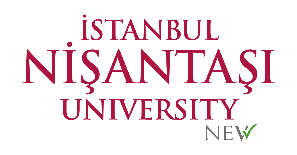 T.C.İSTANBUL NİŞANTAŞI ÜNİVERSİTESİLİSANSÜSTÜ EĞİTİM ENSTİTÜSÜNOT DÜZELTME FORMUNote Correctıon FormTarih/DateT.C.İSTANBUL NİŞANTAŞI ÜNİVERSİTESİLİSANSÜSTÜ EĞİTİM ENSTİTÜSÜNOT DÜZELTME FORMUNote Correctıon FormEvrak NoÖğretim Üyesi Adı – Soyadı Name, SurnameAkademik Birim Academic UnitDers Verdiği Program DepartmentDönem TermTelefon Numarası ve MailPhone Number and MailT.C.İSTANBUL NİŞANTAŞI ÜNİVERSİTESİLİSANSÜSTÜ EĞİTİM ENSTİTÜSÜ MÜDÜRLÜĞÜNENişantaşı Üniversitesi Lisansüstü Eğitim Enstitüsü bünyesinde vermiş olduğum dersi alan aşağıda bilgisine yer verdiğim öğrenci/öğrencilerin sınav notunun güncel haliyle sisteme işlenmesini talep ediyorum.İşleme alınması hususunda gereğini arz ederim.Öğretim ÜyesiEK-1: Öğrencinin sınav kâğıdıEK-2: Sınavın cevap anahtarıEK-3: En yüksek ve En düşük notu alan öğrencinin sınav kâğıdıT.C.İSTANBUL NİŞANTAŞI ÜNİVERSİTESİLİSANSÜSTÜ EĞİTİM ENSTİTÜSÜ MÜDÜRLÜĞÜNENişantaşı Üniversitesi Lisansüstü Eğitim Enstitüsü bünyesinde vermiş olduğum dersi alan aşağıda bilgisine yer verdiğim öğrenci/öğrencilerin sınav notunun güncel haliyle sisteme işlenmesini talep ediyorum.İşleme alınması hususunda gereğini arz ederim.Öğretim ÜyesiEK-1: Öğrencinin sınav kâğıdıEK-2: Sınavın cevap anahtarıEK-3: En yüksek ve En düşük notu alan öğrencinin sınav kâğıdıT.C.İSTANBUL NİŞANTAŞI ÜNİVERSİTESİLİSANSÜSTÜ EĞİTİM ENSTİTÜSÜ MÜDÜRLÜĞÜNENişantaşı Üniversitesi Lisansüstü Eğitim Enstitüsü bünyesinde vermiş olduğum dersi alan aşağıda bilgisine yer verdiğim öğrenci/öğrencilerin sınav notunun güncel haliyle sisteme işlenmesini talep ediyorum.İşleme alınması hususunda gereğini arz ederim.Öğretim ÜyesiEK-1: Öğrencinin sınav kâğıdıEK-2: Sınavın cevap anahtarıEK-3: En yüksek ve En düşük notu alan öğrencinin sınav kâğıdıNOT DEĞİŞİKLİK ÇİZELGESİNOT DEĞİŞİKLİK ÇİZELGESİNOT DEĞİŞİKLİK ÇİZELGESİÖnemli Hususlar* Not listesinin tamamı bilgisayarda eksiksiz olarak doldurulacaktır. Bilgileri eksik olan formlar işleme alınmayacaktır.* İmza kısmı çıktı alındıktan sonra tükenmez veya dolma kalemle atılacaktır.* Ders kodları mutlaka Üniversitemiz Bilgi Sisteminde  not giriş ekranında belirtilen kodlara göre doldurulacaktır.* Ekleri olmayan formlar işleme alınmayacaktır. Önemli Hususlar* Not listesinin tamamı bilgisayarda eksiksiz olarak doldurulacaktır. Bilgileri eksik olan formlar işleme alınmayacaktır.* İmza kısmı çıktı alındıktan sonra tükenmez veya dolma kalemle atılacaktır.* Ders kodları mutlaka Üniversitemiz Bilgi Sisteminde  not giriş ekranında belirtilen kodlara göre doldurulacaktır.* Ekleri olmayan formlar işleme alınmayacaktır. Önemli Hususlar* Not listesinin tamamı bilgisayarda eksiksiz olarak doldurulacaktır. Bilgileri eksik olan formlar işleme alınmayacaktır.* İmza kısmı çıktı alındıktan sonra tükenmez veya dolma kalemle atılacaktır.* Ders kodları mutlaka Üniversitemiz Bilgi Sisteminde  not giriş ekranında belirtilen kodlara göre doldurulacaktır.* Ekleri olmayan formlar işleme alınmayacaktır. ENSTİTÜ YÖNETİM KURULU KARARIENSTİTÜ YÖNETİM KURULU KARARIENSTİTÜ YÖNETİM KURULU KARARIBelirtilen sebepler doğrultusunda öğretim üyesinin not değişiklik talebi Enstitü Yönetim Kurulu kararıyla  kabul edilmiştir  reddedilmiştir. EYK Tarih: EYK Karar No: Enstitü MüdürüBelirtilen sebepler doğrultusunda öğretim üyesinin not değişiklik talebi Enstitü Yönetim Kurulu kararıyla  kabul edilmiştir  reddedilmiştir. EYK Tarih: EYK Karar No: Enstitü MüdürüBelirtilen sebepler doğrultusunda öğretim üyesinin not değişiklik talebi Enstitü Yönetim Kurulu kararıyla  kabul edilmiştir  reddedilmiştir. EYK Tarih: EYK Karar No: Enstitü Müdürü